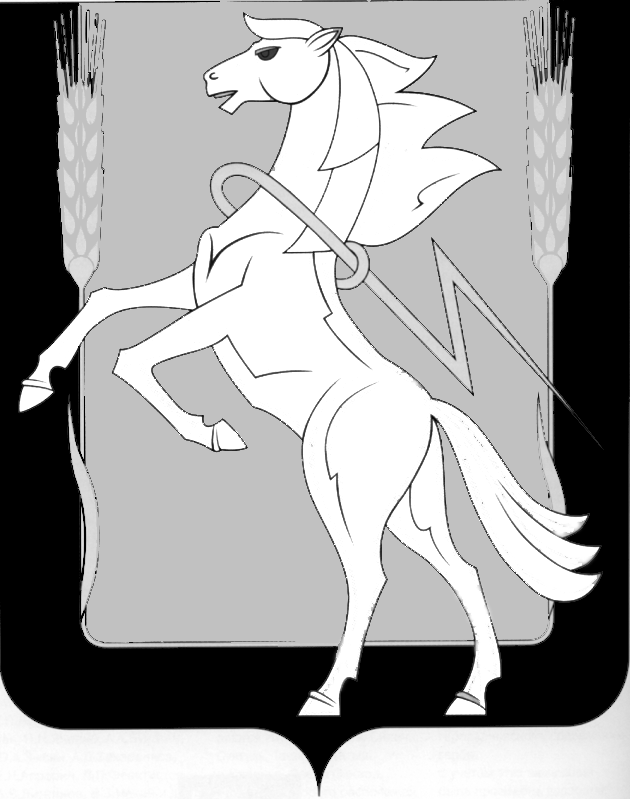 СОБРАНИЕ ДЕПУТАТОВ СОСНОВСКОГОМУНИЦИПАЛЬНОГО РАЙОНАпятого созываРЕШЕНИЕот  «17» апреля 2019 года № 576О Положении «О платных услугахмуниципального казенного учреждения «Многофункциональный центр предоставлениягосударственных и муниципальных услуг»Сосновского  муниципального района       Руководствуясь Федеральным законом от 06.10.2003г. N 131-ФЗ "Об общих принципах организации местного самоуправления в Российской Федерации", Федеральным законом № 210-ФЗ от 27.07.2010г. «Об организации предоставления государственных и муниципальных услуг», Уставом Сосновского муниципального района, Собрание депутатов Сосновского муниципального района пятого созыва, РЕШАЕТ:1. Принять Положение «О порядке предоставления платных услуг муниципальным казенным учреждением МФЦ Сосновского муниципального района» (прилагается).         2. Направить настоящее Решение Главе Сосновского муниципального района для подписания и опубликования.3. Опубликовать настоящее Решение в информационном бюллетене «Сосновская Нива» и на официальном сайте органов местного самоуправления Сосновского муниципального района в сети Интернет http://www.chelsosna.ru.4.Настоящее Решение вступает в силу с момента его официального опубликования.          5. Контроль исполнения настоящего Решения возложить на постоянную комиссию по законности, регламенту и местному самоуправлению.Глава Сосновского                                                Председатель Собраниямуниципального района                                       депутатов Сосновского             муниципального района____________Е.Г.Ваганов                                    ___________Г.М. Шихалева